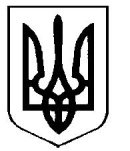 УкраїнаВерховинська селищна рада Верховинського району Івано-Франківської областівосьмого скликання двадцять третя   сесіяРІШЕННЯвід 15.12.2022 року          			                                                  с-ще Верховина№332-23/2022РізнеПро затвердження Програми підвищення ефективності роботи відділу державної реєстрації актів цивільного стану щодо надання послуг населенню на території  Верховинської селищної ради на 2023 рік Відповідно до ст. 26 Закону України «Про місцеве самоврядування в Україні», селищна рада  ВИРІШИЛА:	1. Затвердити Програму підвищення  ефективності роботи відділу державної  реєстрації актів цивільного стану щодо надання послуг населенню на території  Верховинської селищної ради на 2023 рік (далі-Програма), що додається.2. Виконкому селищної ради забезпечити виконання заходів, передбачених Програмою.3. Фінансування Програми здійснювати за рахунок коштів селищного бюджету, виходячи з можливостей дохідної частини бюджету, та інших джерел, незаборонених чинним законодавством.4. Контроль за виконанням даного рішення покласти на постійну комісію з питань   освіти, культури, туризму, засобів масової інформації, охорони здоров’я та у справах сім’ї, молоді та спорту ( Г.Рокіщук) та заступника голови з питань діяльності виконавчих органів ради О. Чубатько.Селищний голова                                                        Василь МИЦКАНЮКСекретар ради                                                              Петро АНТІПОВПОГОДЖЕНО                                                                           ЗАТВЕРДЖЕНОСелищний голова                                                                             рішенням сeciї селищної ради                                                                                                           ________________Василь Мицканюк                                      від 15 грудня  2022 року15 грудня 2022 року                                                                  №332-23/2022Програмапідвищення ефективності роботи Верховинського відділу державної реєстрації актів цивільного стану у Верховинському районі Івано-Франківської області  Західного міжрегіонального управління Міністерства юстиції щодо надання послуг населенню на території  Верховинської селищної ради на 2023 рікселище Верховина2022 рікПАСПОРТПрограма підвищення ефективності роботи Верховинського відділу державної реєстрації актів цивільного стану у Верховинському районі Івано-Франківської області  Західного міжрегіонального управління Міністерства юстиції щодо надання послуг населенню на території  Верховинської селищної ради на 2023 рік1. Ініціатори розроблення програми: Верховинський відділ державної реєстрації актів цивільного стану у Верховинському районі Івано-Франківської області  Західного міжрегіонального управління Міністерства юстиції 2. Розробник програми:Верховинський відділ державної реєстрації актів цивільного стану у Верховинському районі Івано-Франківської області  Західного міжрегіонального управління Міністерства юстиції 3. Термін реалізації програми - 2023 рік.4. Етапи фінансування програми - 2023 рік.5. Орієнтовні обсяги фінансування програми (тис. грн) – 0,006. Перелік заходів, обсяги та джерела фінансування  програми (додається).7. Очікувані результати виконання програми.Реалізація даної Програми  та здійснення заходів щодо надання адміністративних послуг у сфері громадянства, імміграції та реєстрації фізичних осіб сприятиме забезпеченню доступності, зручності, оперативності та своєчасності надання адміністративних послуг суб’єктам звернень шляхом покращення та удосконалення наявних інформаційних систем та модернізації умов прийому громадян. 8. Термін проведення звітності -  один раз у рікКерівник програми відВерховинської селищної ради Заступник селищного голови з питань діяльності виконавчих органів ради                                                Оксана ЧУБАТЬКО                 Загальна частинаКеруючись Конституцією України та законами України, указами Президента та постановами Верховної Ради України, прийнятими відповідно до Конституції та Законів України, актами Кабінету Міністрів України, іншими актами законодавства України, наказами Міністерства юстиції України, реалізовуючи повноваження юстиції України у сфері державної реєстрації актів цивільного стану підготовлено Програму підвищення ефективності роботи Верховинського відділу державної реєстрації актів цивільного стану у Верховинському районі Івано-Франківської області Західного міжрегіонального управління Міністерства юстиції щодо надання послуг населенню на території  Верховинської селищної ради на 2023 рік (далі Програма).Основними завданнями Верховинського відділу державної реєстрації актів цивільного стану у Верховинському районі Івано-Франківської області Західного міжрегіонального управління Міністерства юстиції  (далі Відділ) є:- забезпечення проведення державної реєстрації актів цивільного стану відповідно до вимог законодавства;- забезпечення у межах визначеної компетенції реалізації громадянами особистих немайнових і майнових прав;- збереження архівного фонду органів державної реєстрації актів цивільного стану;- ведення  з дотриманням вимог  чинного законодавства Державного  реєстру актів цивільного стану громадян ;- видача свідоцтв про державну реєстрацію актів цивільного стану. Відділ забезпечує права громадян на отримання якісних, своєчасних адміністративних послуг.Мета програмиМетою Програми є підвищення ефективності роботи Відділу, забезпечення надання громадянам якісних, своєчасних адміністративних послуг.Основні завдання ПрограмиОсновними завдання Програми є:здійснення моніторингу та аналізу динаміки демографічних процесів;інформаційно-аналітичне забезпечення державного управління;забезпечення доступності, зручності, оперативності та своєчасності надання адміністративних послуг суб’єктам звернень шляхом покращення та удосконалення наявних інформаційних систем та модернізації умов прийому громадян.Фінансове забезпечення ПрограмиФінансове забезпечення цієї Програми здійснюється  за рахунок коштів селищного бюджету, виходячи з можливостей дохідної частини бюджету та інших джерел, незаборонених чинним законодавством відповідно до переліку заходів (додається).Очікувані результати виконання ПрограмиРеалізація Програми та здійснення заходів щодо надання адміністративних послуг, відповідно до покладених на відділ завдань та в тісній співпраці із Верховинською селищною радою, а також підприємствами, установами, організаціями незалежно від їх власності з питань, що належать до його компетенції, сприятиме забезпеченню доступності, зручності, оперативності та своєчасності надання адміністративних послуг суб’єктам звернень шляхом покращення та удосконалення наявних інформаційних систем та модернізації умов прийому громадян, а також покращенню умов праці працівників відділу.                                                      ЗАТВЕРДЖУЮ                                                         Селищний голова Василь МИЦКАНЮК ЗАХОДИщодо виконання Програми підвищення ефективності роботи Верховинського відділу державної реєстрації актів цивільного стану у Верховинському районі Івано-Франківської області  Західного міжрегіонального управління Міністерства юстиції щодо надання послуг населенню на території  Верховинської селищної ради на 2023 рікНачальник Верховинського відділу державної реєстрації актів цивільного стану                                                          Марія БАЖУРАЗаступник селищного головиз питань діяльності виконавчих органів ради                                                      Оксана ЧУБАТЬКОРікОчікувані обсяги фінансуванняОчікувані обсяги фінансуванняОчікувані обсяги фінансуванняРікВсьогов т.ч. за джерелами фінансуванняв т.ч. за джерелами фінансуванняРікВсьогоБюджет територіальної громадиінші джерела20230,000,00-№п/пЗміст заходівОбсяг фінансування тис. грн2023 рікЗабезпечення доступності, зручності, оперативності та своєчасності надання адміністративних послуг суб’єктам звернень шляхом покращення та удосконалення наявних інформаційних систем та модернізації умов прийому громадян  (придбання офісної техніки та комплектуючих до неї, оргтехніки, меблів, облаштування залу урочистих подій) 0,000,00